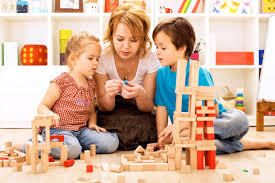 Planificación de Experiencia Diaria para el Hogar Sub Nivel Medio Mayor A Semana del 04 al 08 de Mayo¡Esta frutita me comeré!Lunes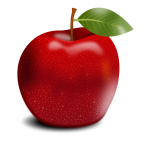 Martes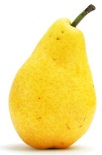 Miércoles 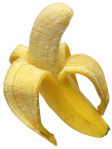 Jueves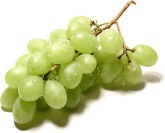 Viernes 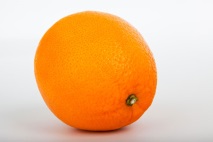 Nombre ActividadRealizar actividades plásticas y artísticas relacionadas con el mar y fauna marina, pintando con tempera aguada y pegando recortes de diferentes especies marinas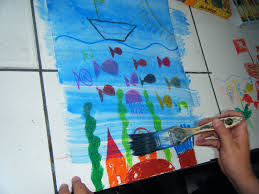 Experimentar amasando con masa tipo play doh o bien hecha en casa Realizar ejercicios de Yogahttps://youtu.be/LOYxOzMUgAYEscuchar cuentos: “Choco encuentra una mamá” “Medu,  la pequeña Medusa Azul”Ambos disponibles en classroomEscuchar y ver videos de canciones relativas al mes del mar.https://youtu.be/YTvPG_GI7j8Cantemos, imitemos sonidos y movimientos a través de los aplausos (video disponible en classroom)Realizar actividad de relajación https://www.youtube.com/watch?v=0A2Zz1c99YEÁrea de TrabajoLenguajes artísticosDesarrollo de motricidad gruesa y finaLenguaje verbal y comprensivoCorporalidad y movimientoLenguajes artísticos Lenguaje verbal y comprensivoDesarrollo de la conciencia auditiva y corporalDesarrollo de la conciencia auditiva y corporalLenguajes artísticosDesarrollo de la ExperienciaSe dispondrá un vaso con agua y tempera azul para pintar en una hoja con tempera aguada y luego se pegarán figuras de diferentes especies marinas recortadas de diarios revistas o impresas o a dibujar sobre ella una vez que esté secoSe dispondrá de un lugar amplio o de un pasillo para que el niño pueda realizar los movimientos.Se le mostrará el video de los cuentos y se les realiza preguntas tales como: ¿Te gustó?¿Te acuerdas de alguna parte que te haya gustaba más?¿ cuál fue el personaje que más te gustó?Se invitará al niño o niña a dibujar el cuento si es que lo deseaSe invitará a los niños a realizar esta actividad observando el video e imitando los movimientosMaterialesHojas, lápices pincel,  témpera, recortesEspacio plano o un pasillo de la casa para realizar la actividad. Harina, agua y salVideo de classroom de ambos cuentosHojas, lápices. Video Evaluación¿Participa con entusiasmo en las actividades?¿manipula la masa con ambas manos?SI/NO ¿Se interesa por ver el video y escuchar el relato? ¿Identifica algún personaje del cuento?SI/NOImita movimientos de aplausos de diferente tipoSI/NO